JACKSON COVE BEACH RULES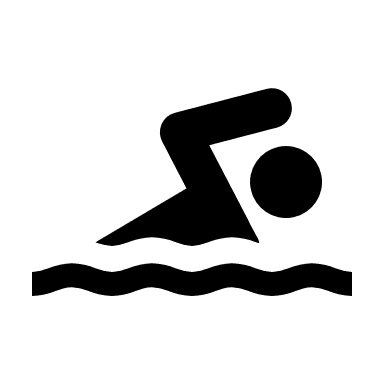 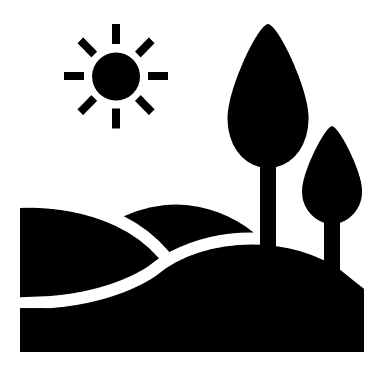 Jackson Cove is a beautiful beach for the use of adults and children.During Peak Season (Memorial Day – Labor Day), the park is open 7:00am – dusk (Approximately ½ hour after sunset)Admission is only by Resident Permit Sticker or by Non-Resident pre-purchased Day Pass.Parking lot gates and boat launch gate will be locked between dusk and 7:00am.Vehicles left inside the park will be towed at owner’s expense.**ANYONE IN THE PARK DURING CLOSED HOURS MAY BE CHARGED WITH TRESPASSING AND FINED ACCORDINGLY**Please respect the following rules:1. If no lifeguard is on duty, no swimming is allowed 2. No boats are to be docked within 100’ of the swimming area 3. No dogs on or near the beach area. (Leashed dogs are allowed on trails only) 4. No alcoholic beverages allowed 5. No loud or abusive language 6. No flotation devices 7. No bicycles, Motorized vehicles, or other ATV’s allowed 8. Please pick up your trash.9. No open fires.10.Pavilion may be reserved (for a fee), by Oxford residents by contacting the Parks and Recreation office 203-828-6505.Jackson Cove Beach is maintained by the Town of Oxford Parks and Recreation Commission.